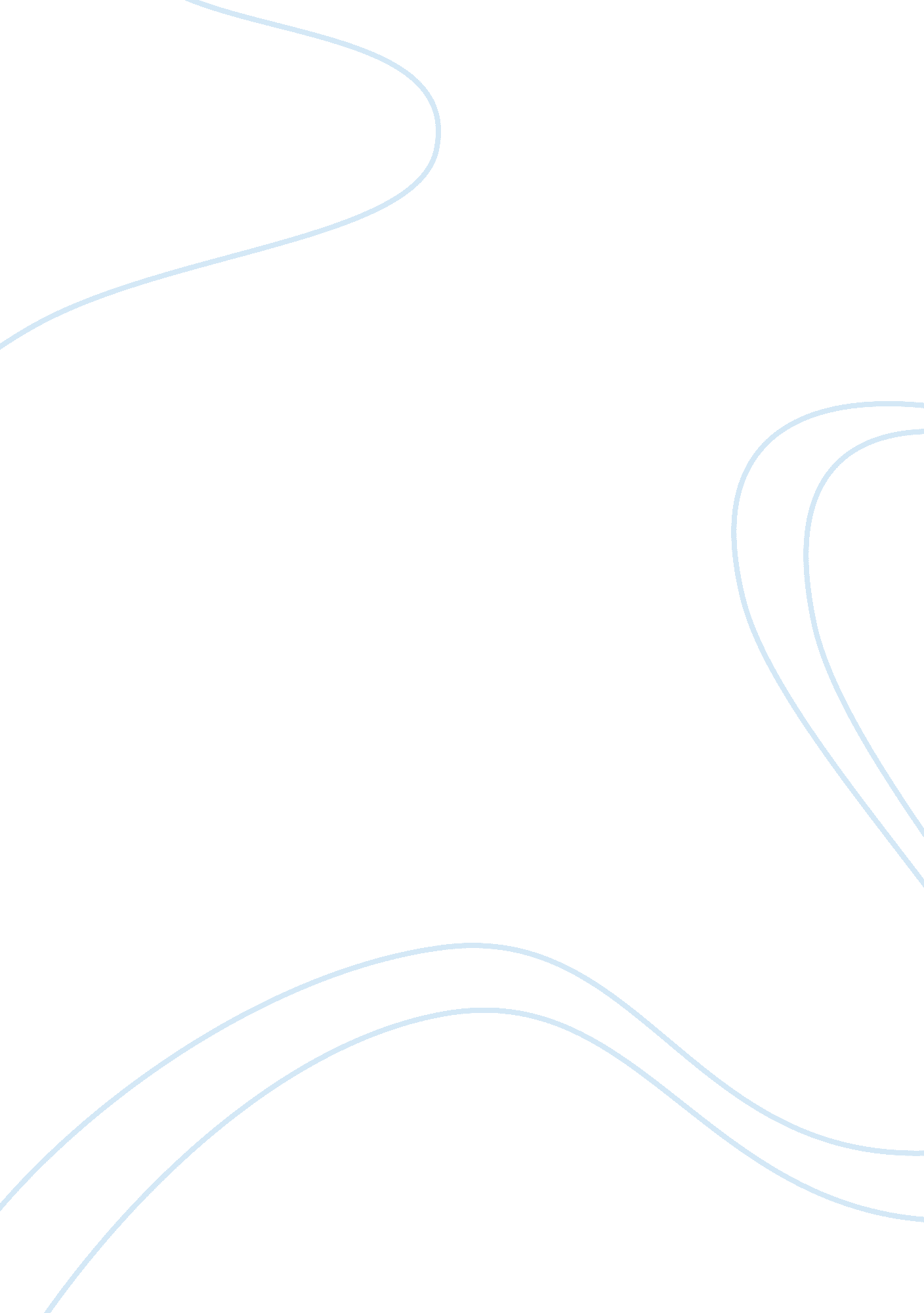 Nonverbal communication: eye contact, body position and nonverbal behaviorSociology, Communication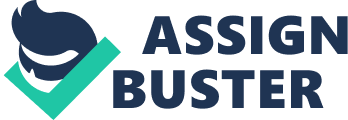 Nonverbal communication, i. e. eye contact, body position and any other nonverbal behavior When we facilitate with others, we always give and get peaceful signs. A large portion of our nonverbal practices—the developments we make, the way we sit, how energetic or how boisterous we talk, how close we stand, how much eye to eye affiliation we make—send solid messages. These messages don’t stop when you quit talking either. In spite of when you’re quiet, regardless you’re giving nonverbally. In different occasions, what leaves your mouth and what you give through your non-verbal correspondence are two to a great degree astounding things. Precisely when looked with these blended signs, the gathering of spectators needs to pick whether to trust your verbal or nonverbal message. Continuously, they will pick the nonverbal in light of the way that it’s a trademark, careless tongue that passes on your certified sentiments and focuses. In an especially far reaching sense, non-verbal correspondence fundamentally melds all correspondence which isn’t master basically using words or particular pictures which play out a dubious errand from words. Regardless, as examined underneath under Non-verbal Terms, that refinement isn’t generally plainly obvious. In spite of the unplanned division question, non-verbal correspondence happens inside a tantamount fundamental structure (i. e. yield, transmission and duty, to collect incalculable into three words) as does correspondence which is reliant on discrete pictures, for example, words. As I showed already, that system is promptly examined in Appendix 1. Suddenly, I am so far maintaining a strategic distance from the verbalization “ verbal correspondence”, since it is now and again connected with the talked word alone, and all finished to both the talked word and the made word. After a short time, paying little regard to the way that we may expect that words give a colossal bit of the information we exchange, careful viewpoint of people who are passing on reveals a veritable surge of non-verbal information. This may be exchanged the break as the verbal information. Obviously, it may be the whole of the information in conditions where no verbal district is open. I am to a wonderful degree enchanted to come back to my earlier minimal yet fundamental remarks about the non-transferable nature of centrality, since this zone is in like route about our industrious undertakings to trade meaning. In any case, you can purpose of reality find those short remarks in the fundamental part (and varying references to them elsewhere in the book) so I will mollify myself with a resuscitate that sender and recipient have dealt with sense organs and particular instructive explanation behind impediment, and that specific unquestionable factors in like way influence meaning. Despite these layouts, the majority of the correspondence performed with words is express, while the greater part of the correspondence performed without words is verifiable. Likely consequently, non-verbal correspondence is once in a while used to express estimations which would not be alluring if passed on unequivocally. A glare, for instance, can pass on objection or complexity without (for the most part) causing unquestionable contradicting vibe. A more fanciful get-together of non-verbal direct was recommended by Ekman and Friesen.[2] Five forms were portrayed, and were proposed as translatable, illustrative, affect show, controller and connector. Translatable (additionally called “ identification”) non-verbal direct contains particular activities with insinuated recommendations, for example, two or three developments. Illustrative practices are those which adequately demonstrate something, maybe by pulling in a photo the air, or displaying the progression required to play out an undertaking which is under talk. Effect exhibit guide engages others to see the prominent impacts of feelings, and in this way to think about those conclusions. Controller practices are those which are orchestrated deliberately to control the lead of no short of what one unique individuals present, for example, holding up a hand to stop some individual talking. At long last, connector coordinate contains practices performed to enhance or keep up the solace or security of the individual showing the lead. This could be something as basic as changing position in a seat, or scratching a shudder. (A huge piece of the time, this direct isn’t organized as a sort of correspondence utilizing all methods. Regardless, everything which can be seen by someone else may present something – whether you know it or not, and in any case.) Another normal non-verbal lead, which isn’t particularly combined into the above outline, is reflecting. This proposes replicating the direct of someone else, for example, crossing or uncrossing the arms, or reclining or forward, amidst a talk. For the most part done unknowingly, and it might once in a while reflect perception or endorsing. It should in like way be possible intentionally, maybe endeavoring to put the other individual at their straightforwardness. Regardless, figure reflecting conduct can in actuality seem, by all accounts, to be fake, and therefore be counterproductive. The past passages are an indication of the instrument of correspondence, which is development. By uprightness of words, the basic activities are talking, making and forming. By uprightness of non-verbal correspondence, practices performed by any piece of the body can make the “ vocabulary”. Along these lines, non-verbal correspondence is in addition called non-verbal correspondence. (Some non-verbal correspondence is besides made by recommendation, for instance, by showing a film, picking specific pieces of attire or making and keeping up a wonderful condition.) Clearly, it won’t be conceivable to list every last one of the activities in the non-verbal get-together. In any case, I will state a few cases under the going with heading. The containers to which a man may react are different and novel, and some can be essentially nothing. Any of the five assets might be joined as wellsprings of information, and most parts of the body can make the yield signals. Enormous amounts of the lead by which we react to these signs might be balanced, at any rate others are no uncertainty instinctual. Reference: 1. https://www. helpguide. org/articles/relationships-communication/nonverbal-communication. htm 2. http://www. wanterfall. com/Communication-Non-Verbal. htm 